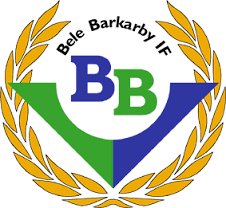 Ansökan provträning Bele Barkarby FFNamn:_____________________________________________________________________________Mail:______________________________________________________________________________Telefon:___________________________________________________________________________Adress: :___________________________________________________________________________Skola/arbete:_______________________________________________________________________Personnummer(6 första):____________Position:__________________________________________Fot:__________________Styrkor:______________________________________________________Vilket lag spelar du idag för:___________________________________________________________Vilket lag söker du till:_______________________________________________________________Nämn de 3 senaste klubbarna du spelat i:___________________________________________________________________________________________________________________________________Kontakt information tidigare klubbar:Klubb 1:Klubb 2:Klubb 3:Varför du vill byta lag?________________________________________________________________Andra aktiviteter du har:______________________________________________________________Varför vill du spela i Bele Barkarby?__________________________________________________________________________________________________________________________________________________________________________________________________________________________Känner du någon i laget?______________________________________________________________Vi bekräftar när vi fått din ansökan och återkommer angående datum för provträning.Dokumentet mailas till: emanuel.grahn@belebarkarby.se